第十届现代班主任年度峰会关于开展德育论文和年度优秀班主任评选活动的函各中小学校、职业学校：第十届现代班主任年度峰会将于 2019 年 4 月 11 日-13 日在江苏句容举办，为了更好地开展此次峰会，经组委会研究决定，现开始征集优秀德育论文，推荐年度优秀班主任候选人。相关事项说明如下：一、本届峰会主题：“个性学生与个性化教育”为每个学生全面而有个性的发展提供“适合的教育”是学校和教师一切工作的出发点和落脚点。班主任全面地认识学生，针对不同性格特点、不同性别、不同智力发育水平的学生，“因材施教”，开展“个性化教育”是新时代的育人要求。班主任如何在发现和尊重受教育者现有个性特征的基础上，促进受教育者的体能、智能、道德品质、情感意志等素质自主、和谐、能动地发展，为学生提供最适合的教育， 是本届峰会研讨的主题。二、评选项目及要求（一）优秀德育论文德育故事：讲述对个性学生进行个性化教育的故事， 突出教育的过程性和表达的生动性。活动设计：针对个性学生教育设计的主题活动方案。研究论文：分为案例评析、经验总结、课题研究三类。 文章需围绕峰会主题，3000-5000 字为宜。文章格式要求：题目三号黑体，正文四号仿宋，行距固定值 23 磅。正文后注明作者单位、姓名、联系电话、电子邮箱、通讯地址和邮政编码。组委会组织专家评奖，颁发获奖证书；获奖论文作者将会被邀请参加峰会沙龙交流，参评论文《江苏教育》择优刊登。投稿需同时发送电子稿并寄送纸质稿一式 3 份，电子稿请发送至 supaibzr@163.com，文件名统一为“校名+姓名”。纸质稿邮寄至“句容市华阳中心小学德育处（吴燕老师）收”，联系电话：0511-80787610、 13952931234。（二）年度优秀班主任各学校可推荐优秀班主任一名（历届获“年度优秀班主任提名奖”的班主任可继续参评），填写第十届现代班主任年度峰会优秀班主任推荐表，附 3000 字左右带班主张阐述、获奖证书复印件（需加盖学校公章）,峰会组委会将组织评选“年度优秀班主任”，并颁发证书。值峰会十年之际，本届将在历届获得表彰的“年度优秀班主任”中评选出“卓越班主任”十名，“卓越班主任”候 选人只需填写推荐表。推荐表电子稿发送至supaibzrtj@163.com，文件名统一为“校名+姓名”。纸质材料邮寄至“句容市华阳中心小学德育处（吴燕老师）收”，电话：0511-80787610、13952931234。三、其他事项评选材料提交截至 2019 年 3 月 10 日。附件 1：第十届现代班主任年度峰会日程安排表附件 2：第十届现代班主任年度峰会“年度优秀班主任”推荐表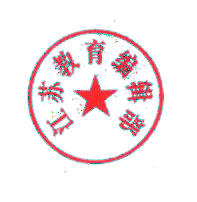 主办单位：江苏教育报刊总社《江苏教育》编辑部承办单位：江苏省句容市教育局协办单位：江苏省句容市华阳中心小学 学术支持：南京师范大学班主任研究中心江苏省教育学会班主任专业委员会媒体支持：《中国教师报》二 O 一九年一月十七日第十届现代班主任年度峰会日程安排表第十届现代班主任年度峰会“年度优秀班主任”推荐表 单位（盖章）日期时间活动内容活动地点4 月11 日13:00-18:00报	到句容市余坤开元大酒店4 月12 日8:30-9:00开幕式颁	奖句容市余坤开元大酒店4 月12 日9:10-11:10大家报告句容市余坤开元大酒店4 月12 日13:30-15:30情景剧表演沙龙研讨句容市余坤开元大酒店4 月12 日15:40-16:30专家点评句容市余坤开元大酒店4 月13 日8:00-10:00讲述：名班主任带班故事句容市余坤开元大酒店4 月13 日10:10-11:10专家点评句容市余坤开元大酒店